             Пенсионный фонд Российской Федерации 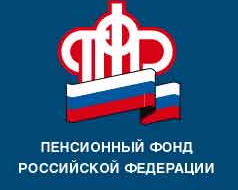                                  информируетВ Спировском районе Тверской области 1377  родителей обратились за единовременной выплатой на 1578  детейПо состоянию 16 июня  Управление ПФР в Вышневолоцком городском округе (межрайонное) по Тверской области приняло 1377  заявлений  от семей о единовременной выплате 10 тысяч рублей более чем на 1500 тысячи детей в возрасте от 3 до 16 лет. Абсолютное большинство заявлений уже одобрены, выплаты родителям начались 1 июня.Согласно действующему законодательству заявления рассматриваются в течение пяти рабочих дней, средства перечисляются в течение трех рабочих дней.По вопросам, связанным с подачей заявления, родители могут направить обращение через электронный сервис Пенсионного фонда России online.pfrf.ru,  специально разработанный и запущенный для информационной поддержки и консультирования относительно единовременной выплаты на детей.Регистрация на Портале госуслуг для подачи обращения не требуется.В помощь родителям на сайте Пенсионного фонда также размещены необходимые разъяснения о выплате, правила заполнения заявления и ответы на часто задаваемые вопросы.                                                                                                            ГУ УПФР в  Вышневолоцком                               городском округе Тверской области                                                                             (межрайонное)   